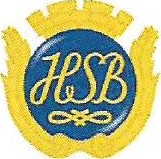 NÖDFALLSÅTGÄRDER INOM BRF DALKULLANELD	Ring 112ELAVBROTT	Om alla tre fastigheter saknar elektricitet är det förmodligen något fel på Sandvikens Energis matarledningar. Dessa är automatlarmade och felet åtgärdas, oavsett tid på dygnet, så snabbt som möjligt av Sandvikens Energi personal UTAN felanmälan.Om bara den här fastigheten saknar elektricitet är det förmodligen en huvudsäkring i den här fastigheten som måste bytas. Kontakta i första hand vicevärden eller någon i styrelsen, om ni inte får någon kontakt med dem så kontakta HSB Service (under vardagar) annan tid jourenVATTENLÄCKA Många skador i lägenhet uppstår på grund av vattenläckage på disk-eller tvättmaskin då lägenhetsinnehavaren lämnar maskinen obevakad. Diskmaskinhaveri är allvarligast eftersom det till skillnad från tvättmaskinhaveri sker ett utrymme som saknar golvbrunn.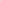 Obs vid diskmaskinläckage finns det två avstängnings kranar under diskbänken.Vattenläcka i fastighetens allmänna utrymmen såväl som i den egna lägenheten skall anmälas i nämnd ordning till vicevärd eller någon i styrelsen, om ni inte får någon kontakt med dem så kontakta HSB Service (under vardagar) annan tid jourenDen allmängiltiga förfarande vid ovanstående nödfallsåtgärder bör vara att FÖRUTOM VID ELD överlämnar ärendet åt vicevärd eller någon i styrelsen, om ni inte får någon kontakt med dem så kontakta HSB Service (under vardagar) annan tid jourenVicevärd, Tommy076-792 65 80Ordförande, Lars076-820 24 00HSB Service010-3032300 (felanmälan)Växeln HSB010-3032300